Measure LLCitizens’ Bond Oversight Committee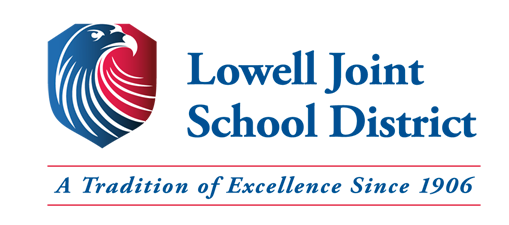 Annual ReportJuly 1, 2020 – June 30, 2021January 10, 2022Table of Contents 1.0	Overview.......................................................................................................32.0	Purpose..........................................................................................................3 3.0	Membership...................................................................................................3 4.0	Committee Activities….................................................................................4 5.0	District Support..............................................................................................46.0	Meeting Dates................................................................................................57.0	Project Updates..............................................................................................58.0	Audit Findings...............................................................................................89.0	Conclusion.....................................................................................................910.0	Additional Information..................................................................................9Overview
Lowell Joint School District (“District”) General Obligation Bond Measure LL (“Measure LL”) was approved by the voters on November 6, 2018. Approval of Measure LL authorized the District to issue up to an aggregate principal amount of $48,000,000 in General Obligation Bonds.The Measure LL election was conducted under Proposition 39, being chaptered as the Strict Accountability in Local School Construction Bonds Act of 2000 and was approved and authorized subject to provisions of Section 1 of Article XIIIA of the California Constitution which established California Education Code Section 15278. California Education Code Section 15278 requires the establishment of an Independent Citizens’ Bond Oversight Committee (“Committee”) in order to satisfy the accountability requirements of Proposition 39.The Board of Education of the Lowell Joint School District established the Independent Citizens’ Bond Oversight Committee on October 28, 2019. The Committee maintains the duties and rights set forth in the Bylaws. The Committee does not have legal capacity independent from the District. Moreover, the Committee is charged with responsibility for overseeing the expenditure of Measure LL projects and bond proceeds only.Purpose The purposes of the Committee are set forth in Proposition 39, and the Committee Bylaws were developed and approved subject to the applicable provisions of Proposition 39. The Committee is subject to the Ralph M. Brown Public Meetings Act (“Brown Act”) of the State of California and meetings are conducted in accordance with the provisions thereof. The District provides necessary administrative support to the Committee consistent with the Committee’s purposes, as set forth in Proposition 39.Membership The current Committee consists of seven members and includes representatives from the organizations required under Proposition 39:Parent or guardian of a child enrolled in the District (one representatives)Both parent or guardian of a child enrolled in the District and active in a parent-teacher organization, such as the Parent Teacher Association or a school site council (one representatives)Active in a business organization representing the business community located in the District (one representative)Active in a senior citizen’s organization (one representative)Active in a bona-fide taxpayers association (one representative)Members of the community at-large (two representatives).The following table lists the members, group representing, and current terms.Community ActivitiesIn order to perform the duties as set forth within the Bylaws, the Committee engaged in the following authorized activities (where applicable):District staff presented financial reports and regular updates on past, current, and future projectsPosted copies of the 2019-20 annual Lowell Joint School District Building Fund (Measure LL) Financial and Performance Audits (“Audits”) required by Prop 39 (Article XIIIA of the California Constitution)Inspected District facilities and grounds for which bond proceeds have been or will be expendedReviewed efforts by the District to maximize bond proceeds by implementing various cost saving measuresDistrict SupportThe District provided the Committee with the following technical and administrative assistance:Prepared and posted public notices, as required by the Brown Act. Ensured that all notices to the public were provided in the same manner as notices regarding meetings of the District BoardProvided meeting rooms with audio/visual equipmentPrepared and distributed copies of meeting materials, such as agendas and reportsRetained all Committee records and provided public access to the District websiteAttended Committee proceedings and reported on the status of projects and expenditures of Bond proceeds. The following District staff provided administrative support:David Bennett, Assistant Superintendent, Facilities & OperationsAndrea Reynolds, Assistant Superintendent, Administrative ServicesCathy Weissman, Bond Contracts & Accounting Compliance ManagerDenise Soto, Secretary Technician, Facilities & OperationsMeeting DatesDuring the 2020-21 year, the Committee met four (4) times. Meetings were held at the District Office as well as through Zoom during the pandemic.2020/2021 MeetingsSeptember 8, 2020 (Location: Virtual through Zoom)December 8, 2020 (Location: Virtual through Zoom)March 9, 2021 (Location: Virtual through Zoom)June 8, 2021 (Location: Rancho Starbuck Intermediate School)2021/2022 MeetingsSeptember 14, 2021 (Location: District Office)December 14, 2021 (Location: District Office)March 8, 2022 (Location: District Office)June 7, 2022 (Location: District Office)Project UpdatesListed below are six (6) of the seven (7) school sites within Measure LL. These projects will be completed with Measure LL funds. 
	El Portal ES: Roofing and Fire Alarm		Olita ES: Roofing, HVAC, and Fire Alarm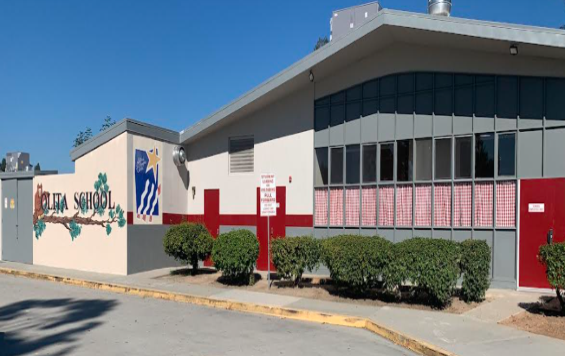 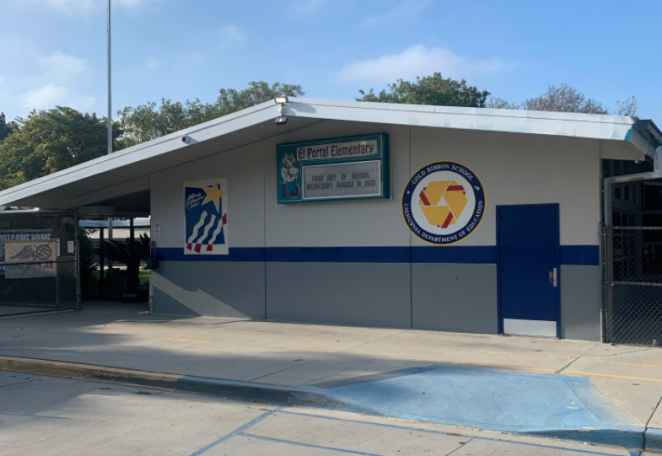 Macy ES: Roofing, HVAC, Fire Alarm, Sewer, Storm Drain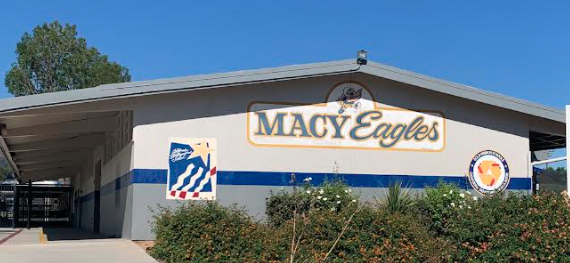 Jordan ES: Roofing, HVAC, Fire Alarm, Sewer, Portable to Permanent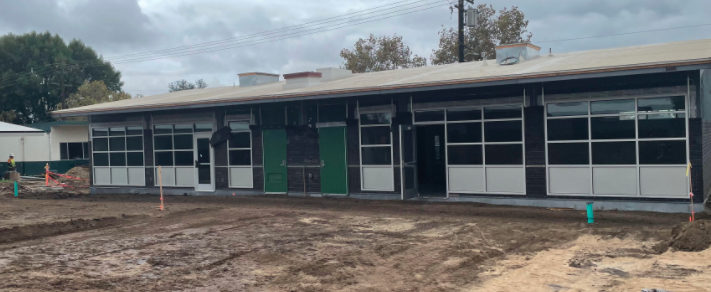 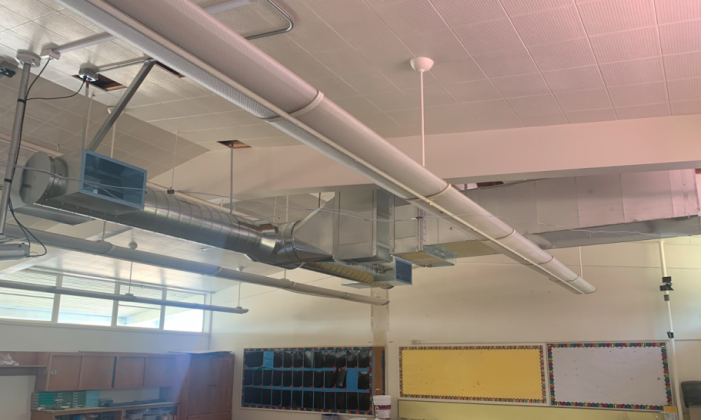 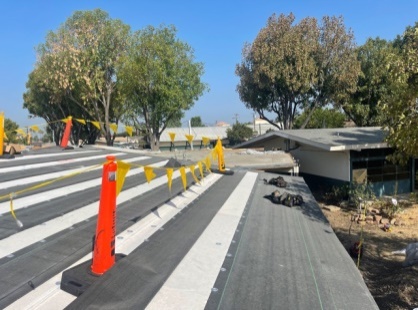 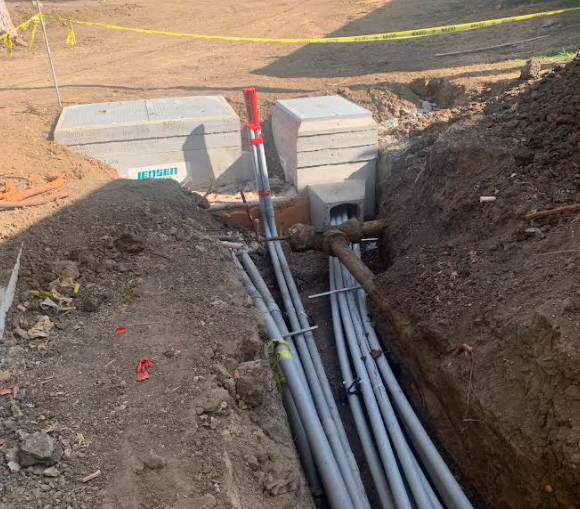 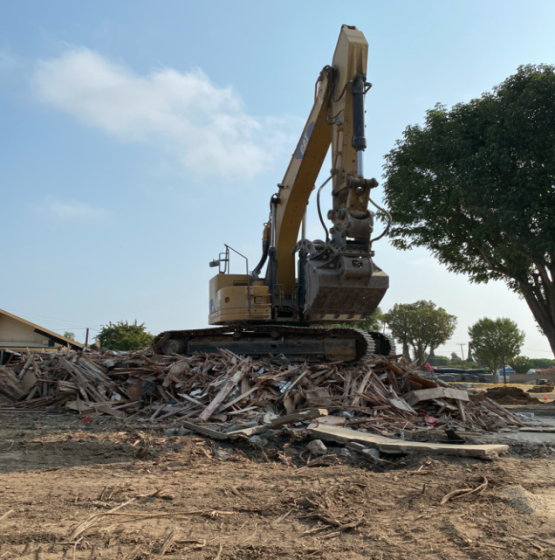 
Meadow Green ES: Roofing, HVAC, Fire Alarm, Sewer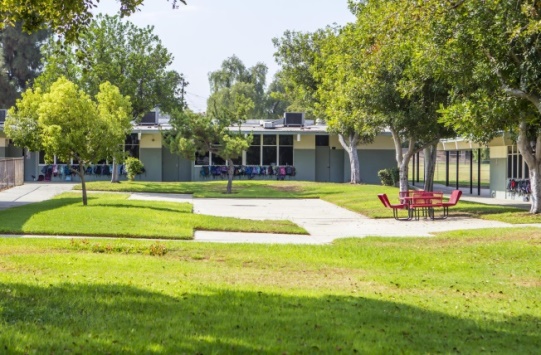 Rancho Starbuck IS: Roofing, HVAC, Fire Alarm, Sewer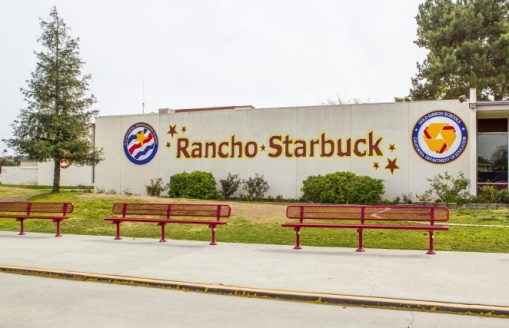 Audit FindingsThe 2019-20 annual Lowell Joint School District Building Fund (Measure LL) Financial and Performance Audits had no findings. ConclusionBased upon the listed activities, the Committee advises the public that the District is in compliance with Article XIIIA, Section 1(b)(3) of the California Constitution: Bond proceeds have been expended on projects set forth in the ballot measure. No bond proceeds have been used for teacher or administrative salaries or other school operating expenditures; and audits have been performed as prescribed bylaw.Additional InformationMeeting minutes, audits, and various other documents are available on the District website: https://www.ljsd.org/Departments/Citizens-Bond-Oversight-Committee/CBOC-Board-Agendas-and-Minutes/index.html.MemberRepresentative GroupCurrent TermJan AverilTax Payer OrganizationDec. 2019 – Dec. 2021Stuart GotholdActive Senior Citizens GroupDec. 2020 – Dec. 2021Taffi GrahamAt-Large CommunityDec. 2019 – Dec. 2021Kim JohnsonActive PTA/Site Community MemberDec. 2019 – Dec. 2021Richard JonesAt-Large CommunityDec. 2020 – Dec. 2021Casey PowersBusiness RepresentativeDec. 2020 – Dec. 2021Martin TourvilleParent/Guardian Enrolled StudentDec. 2019 – Dec. 2021